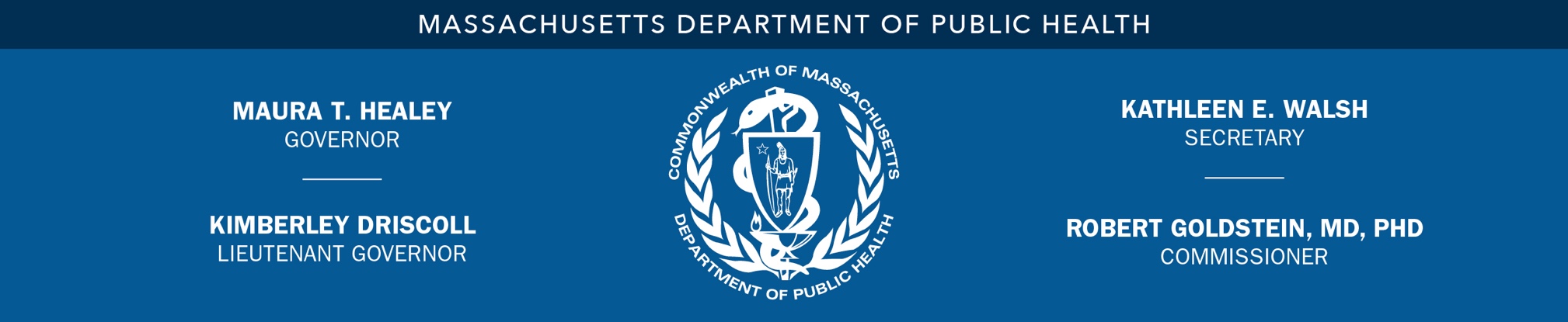 الاتصالOmar CabreraOmar.Cabrera@mass.govتنصح وزارة الصحة العامة المستهلكين بالتخلص من براعم حبوب لوبياء الماش من Chang Farmاستدعاء الشركة للمنتج بسبب التلوث الجاري بالليستيريابوسطن (9 مايو 2023) - تنصح إدارة الصحة العامة في ماساتشوستس (Massachusetts Department of Public Health،‏ DPH)‏ المستهلكين بأن Chang Farm في واتلي،‏ ماساتشوستس تستدعي براعم لوبياء الماش بسبب احتمال وجود تلوث الليستيريا المستوحدة. أعلنت إدارة الغذاء والدواء الأمريكية (Food and Drug Administration،‏ FDA)‏ الأسبوع الماضي أن Chang Farm قد استدعت طواعية جميع الأكياس السائبة التي يبلغ وزنها 10 أرطال،‏ فضلا عن أكياس البيع بالتجزئة سعة 12 أونصة بتاريخ بيع قبل متم 7 مايو 2023. تباع المنتجات المتأثرة تحت العلامات التجارية Chang Farm وNature’s Wonder. بناء على النتائج الأولية لمختبر الصحة العامة بالولاية،‏ تشتبه إدارة الصحة العامة في أن براعم لوبياء الماش التي لها تاريخ بيع بعد 7 مايو 2023 قد تكون ملوثة أيضا وتنصح الأفراد بعدم استهلاك أي براعم حبوب لوبياء الماش من Chang Farm حتى إشعار آخر. تتعاون Chang Farm مع سلطات الولاية ووافقت على تعليق عمليات وتوزيع هذا المنتج في انتظار مزيد من التحقيق في مصدر هذا التلوث.الليستيريا المستوحدة هي كائن حي يمكن أن يسبب التهابات خطيرة ومميتة في بعض الأحيان عند الأطفال الصغار والضعفاء أو كبار السن والحوامل والذين يعانون من ضعف في جهاز المناعة. على الرغم من أن الأفراد الأصحاء قد يعانون فقط من أعراض قصيرة المدى مثل ارتفاع درجة الحرارة والصداع الشديد والتصلب والغثيان وآلام البطن والإسهال،‏ إلا أن عدوى الليستيريا يمكن أن تسبب الإجهاض والإملاص عند الحوامل.تم توزيع المنتجات على متاجر البيع بالتجزئة وتجار الجملة في جميع أنحاء ماساتشوستس وكونيتيكت ونيويورك ونيوجيرسي.إذا كانت براعم الفاصوليا من Chang Farm موجودة أو موجودة في منزلك:تخلص من المنتجات في كيس بلاستيكي مغلق يوضع في سلة مهملات محكمة الغلق لمنع الناس والحيوانات من تناول المنتجات.اغسل الجدران والأرفف الداخلية للثلاجة وألواح التقطيع وأسطح العمل،‏ ثم قم بتعقيم هذه العناصر بمحلول ملعقة كبيرة من مبيض الكلور إلى غالون واحد من الماء الساخن.جفف هذه العناصر بقطعة قماش نظيفة أو منشفة ورقية نظيفة.امسح السوائل المنسكبة في الثلاجة على الفور ونظف الثلاجة بانتظام.اغسل يديك دائما بالماء الدافئ والصابون بعد التنظيف والتعقيم.على المستهلكين الاتصال بمقدم الرعاية الصحية الخاص بهم مع أي مخاوف تتعلق بالمرض. يمكن للمستهلكين الذين لديهم أسئلة حول التحذير التواصل مع Chang Farm على الرقم ‎413‎-‎522‎-‎0234‎ أو ‎413‎-‎222‎-‎5519‎ على مدار 24 ساعة في اليوم،‏ 7 أيام في الأسبوع. ###